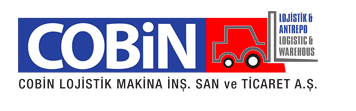 APPLICATION FORMGENERAL DESCRIPTIONSPersonal data holders, who are defined as the relevant person in the Turkish Personal Data Protection Law No. 6698, have been granted certain rights "in the processing of personal data" in Article 11 of the Law.In accordance with Article 13/1 of the Turkish Personal Data Protection Law, applications to be made to our “Company responsible for data” in accordance with the relevant law must be submitted to us in writing or by other methods determined by the Personal Data Protection Board.In this context, the applications to be made to our Company must print out this application form and;Through the personal application of the applicant,Through a notary public,Through an e-mail sent to info@cobinlojistik.com mail address by the applicant,Must forward the application to us.Information regarding the applicant’s recognition and making contact with him/her about his/her application:Please specify your relationship with our Company: (Such as; Customer, Business Partner, Candidate of Employee, Former Employee, Third-Party Firm Employee, Shareholder…)Applications submitted to us will be replied within thirty (30) days from the date of receiving the request by one of the above-mentioned methods, according to the article 13/2 of the Turkish Personal Data Protection Law. In accordance with the relevant Law, our responses will be sent to the applicant in writing or electronically.Please specify your request in detail under the Turkish Personal Data Protection Law:…………………………………………………………………………………………………………………………………………………………………………………………………………………………………………………………………………………………………………………………………………………………………………………………………………………………………………………………………………………………………………………………………………………………………………………………………………………………………………………………………………………………………………………………………………………………………………………………………………………………………………………………………………………………………………………………………………………………………………………………………………………………………………………………………………………………………………………………………………………………………………………………………………………………………………………………………………………………………………………………………………………………………………………………………………………………………………………………………………………………………………………………………………………………………………………………………………………………………………Please choose the method of notification of our response to your application. 	I want it delivered to my address.         I want it sent to my e-mail address.            (Choosing e-mail will enable us to respond faster.)      I want a personal delivery.      (In case of receiving by proxy, a notarized power of attorney or a certificate of                            authorization is required.)This application form has been issued to determine your relationship with our Company and if any, to determine your personal data processed by our Company completely, in order to respond to your application in a legal period and accurately. Our Company reserves the right to; averting of legal risks that may result from unlawful and unjust data sharing and particularly with the purpose of protection of your personal data, requesting additional documents and information (such as; copy of identity card or driver’s license) for determining identity and authorization. In the event that the information regarding your requests within the scope of this form is not accurate and up-to-date, or an unauthorized application is made, our Company does not accept any liability for aforementioned inaccurate information or requests arising from unauthorized applications.The Applicant Concerned (Personal Data Owner)Name Surname	:Application Date	:Signature	:Method of ApplicationAddress for Application Through Personal Application  (Application of the applicant personally, with a document confirming his/ her identity.)Pelitli Mahallesi, 4415 Sokak, No:10 Gebze / KOCAELİ Notification through notary publicPelitli Mahallesi, 4415 Sokak, No:10 Gebze / KOCAELİ  Through e-mailinfo@cobinlojistik.comName:Surname:Turkish Identity Number:Phone Number:E-Mail:(Specifying, will enable us to respond faster)Address: Customer Visitor Business Partner Other: ……………………………The unit you are in contact with in our Company:……………………………………..Subject:…………………………………….. I am a Former EmployeeI worked between the years of …………/………… Job Application / I’ve sent my CV.Date: ………………………………………………… Other: ………………….……… ……… …..… ………… ……….. I am a Third-Party EmployeePlease specify the position and the firm you work for.………………………………………………………